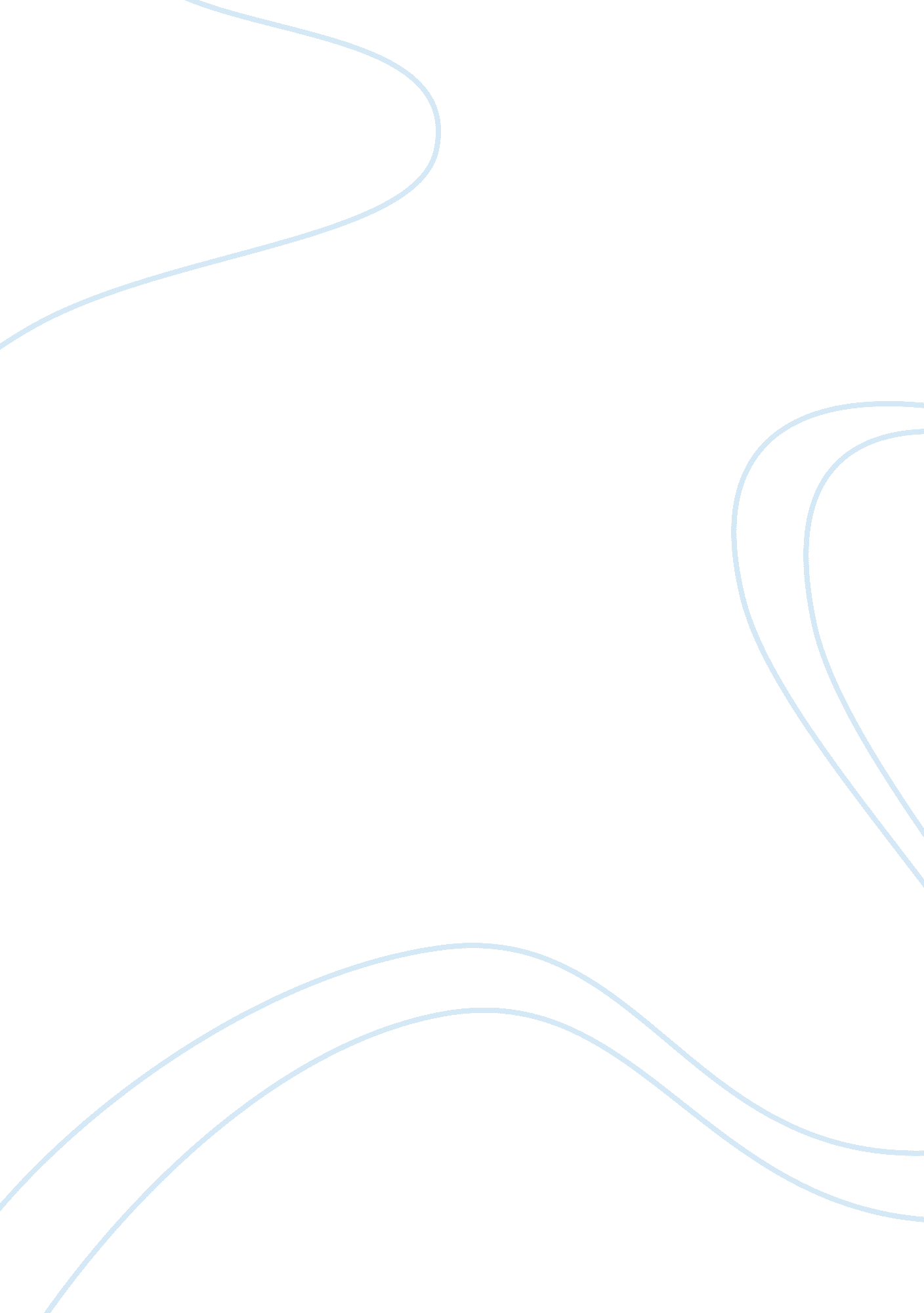 Sociology research paper examplesBusiness, Industries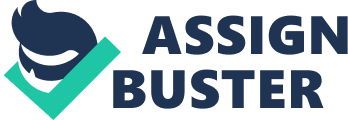 Aging Society Broom, A. (2012) On Euthanasia, Resistance, and Redemption: The Moralities and Politics of a Hospice: Qualitative Health Research, 22 (2) 226-237. 
Politics have been a major player in the hospice service industry. The major controversy is assisted death. Academic and medical communities have debated upon the ethics of this act and there has been a grey area since the debate has never been concluded. Many hospice practiced have the dying well policy and numerous patients cajole the nurses since they read more into this statement than otherwise intended. The modern dying practices and morality need governance in this old age nursing society. 
Estes, C., & Portacolone, E. (2009) Maggie Kuhn: Social Theorist of Radical Gerontology, International Journal of Sociology and Social Policy,. 29 (1/2) 15 – 26 
Maggie Kuhn has been a major player in the area of social gerontology and aging practices. She has ventured into the politics involved in the aging society, vices, morality, and medical care. She is known to applaud the numerous aged assistance enterprises but has frowned upon the costliness of the affair. As a public opinion whose opinion is respected, governments should regulate prices charged in the health industry for the aged since many need the services but cannot access them. 
Kerbs, J. J., & Jolley, J. M. (2009) A Commentary on Age Segregation for Older Prisoners: Philosophical and Pragmatic Considerations for Correctional Systems: Criminal Justice Review, 34 (1) 119-139 
Aging prisoners have been on the rise in the recent years. Many seem to ignore the fact that aged prisoners need special care and segregated living conditions. Age segregation in prison has been on many government reviews and the criterion on age segregation has never been clear. The journal advices that age segregation should be based upon socio-demographic characteristics. 
Kim, B. J., & Torres-Gil, F. (2011) Social Security and Its Impact on Older Latinos: Journal of Applied Gerontology, 30 (1) 85-103 
The percentage of the rate of older aged Latinos in the United States has risen astronomically compared to any other community. Notably, very few efforts have been made to standardize the living conditions of this demographic group compared to the rest. For their age, it is important for them to feel the sense of culture especially in their old age homes. Due to their large social security contributions, investors are called upon to invest in such programs. 
Richard, L., Gauvin, L., Ducharme, F., Leblanc, M., & Trudel, M. (2012) Integrating the Ecological Approach in Disease Prevention and Health Promotion Programs for Older Adults. An Exercise in Navigating the Headwinds: Journal of Applied Gerontology, 3 (1) 101-125 
Disease prevention and health promotion is trivial to the older generation. The lower the number of illnesses the longer a life span. Research was conducted to establish the disease prevention program in two organizations and the findings were saddening. Very few organizations in the old age industry bothered with DPHP. Lobby groups are advised to improve this situation. References Broom, A. (2012) On Euthanasia, Resistance, and Redemption: The Moralities and Politics of a Hospice: Qualitative Health Research, 22 (2) 226-237 
Estes, C., & Portacolone, E. (2009) Maggie Kuhn: Social Theorist of Radical Gerontology, International Journal of Sociology and Social Policy,. 29 (1/2) 15 – 26 
Kerbs, J. J., & Jolley, J. M. (2009) A Commentary on Age Segregation for Older Prisoners: Philosophical and Pragmatic Considerations for Correctional Systems: Criminal Justice Review, 34 (1) 119-139 
Kim, B. J., & Torres-Gil, F. (2011) Social Security and Its Impact on Older Latinos: Journal of Applied Gerontology, 30 (1) 85-103 
Richard, L., Gauvin, L., Ducharme, F., Leblanc, M., & Trudel, M. (2012) Integrating the Ecological Approach in Disease Prevention and Health Promotion Programs for Older Adults. An Exercise in Navigating the Headwinds: Journal of Applied Gerontology, 3 (1) 101-125 